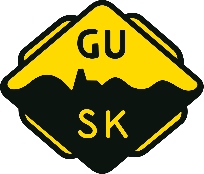 Föräldramöte GUSK p-13 Söndag 1 maj 8.45 – 10.00MinnesanteckningarPresentation av ledare Kort presentation av lagets ledareInformation om GUSK övergripandeDEN GUL-SVARTA TRÅDENEtt styrdokument för dig som är ledare, spelare och förälder i Gamlas Upsala SK Barn- & Ungdomsfotboll.Vad förväntas av oss ledare, föräldrar och spelareVärdegrund GUSK p-13Berätta om lagets värdegrund. Skickas ut och finns på lagets hemsida.Organisation ledare/tränare 
Organisationen runt varje lag beslutas under föräldramöten som tränarna för fotbollslaget håller i. Ansvarig Fotbollsledare, Assisterande Fotbollsledare, Lagledare/Materialansvarig, Målvaktstränare, Domaransvarig: Andres Soto, Fredrik Magnusson, Luka Rubil, Hanna Ritzen, Thomas Fovér, Rikard Westerlund, Pär OlofssonHemsidesansvarig/Informationsansvarig/Kassaansvarig: Linda WallgrenGemensamma uppdrag/organisation inom föräldragruppenGällande dessa uppdrag behöver vi minst en ansvarig per uppdrag som kan samordna och planera respektive aktivitet. Därtill behöver vi alla dra vårt strå till stacken för att grabbarna ska få det bra. Anmäl vad du som förälder vill delta med inför eller på mötet. Sälja klubbkort hösten 2022 – ansvarig som hämtar klubbhäftena, tar emot betalningar och skickar vidare dessa till kansliet. Sofia Skoog Benjamins mammaKioskuppdraget 6-7/8. Samordna schema samt stå i kiosken. Josefin Burlin Max Repakis mamma och Jessica Karlsson Wilsons mamma.BollisuppdragDet behövs en som samordna vilka som ska vara med och vi behöver ha minst 4 vuxna med på plats under matchen. 19 juni: Sandra Bjerkesjö Alfreds mamma, Charlotte Strandberg Hjalmars mamma, Tomas Rondahl Max Rondahls pappa, Mattias Höglund Antons Höglund Arefalks, pappa. Caroline Torstensson Liams mamma17 september: Bestäms senare.GUSK dagen 27/8 – vi vet ej vilka uppdrag laget får ännu men en förälder kan redan nu få rollen att hålla i den planeringen. Bestäms senare.Hålla i aktiviteter såsom grillning eller liknande vid poolspel på hemmaplan. Planera inköp, fixa med det praktiska och samordna de som ska hjälpa till vid tillfället.Matchvärdar vid hemmamatcher28 maj - 29 majLagkassa
Beslut om nivå på vad vi ska betala till lagkassan. Beslut 300 kr per spelare och år.Matcher och cuper
Kallelser kommer så fort vi har all information. Vi lägger in planerade träningar, matcher och cuper i kalendern på laget.seUttag till matcher sker genom att de bjuds in till respektive lags matcher.Poolspel 28 och 29 maj på YrsaPoolspel 11 juni på Yrsa Poolspel 24 september på YrsaÖvriga punkter
KontaktuppgifterOm man vill ändra eller lägga till i kontaktuppgifter så kan man maila linda_wallgren82@hotmail.com
Sponsorer Om ni har företag eller känner till företag som kan sponsra laget så vore det värt mycket att vi kan få sponsring med saker såsom tält/regnskydd, avbytarbänk som man kan fälla ihop, mat/dryck/tillbehör till grilltillfällen och liknande.